Заявка участникаVII  Всероссийского  конкурса  «Воспитатели  России»Номинация «Лучший воспитатель образовательной организации»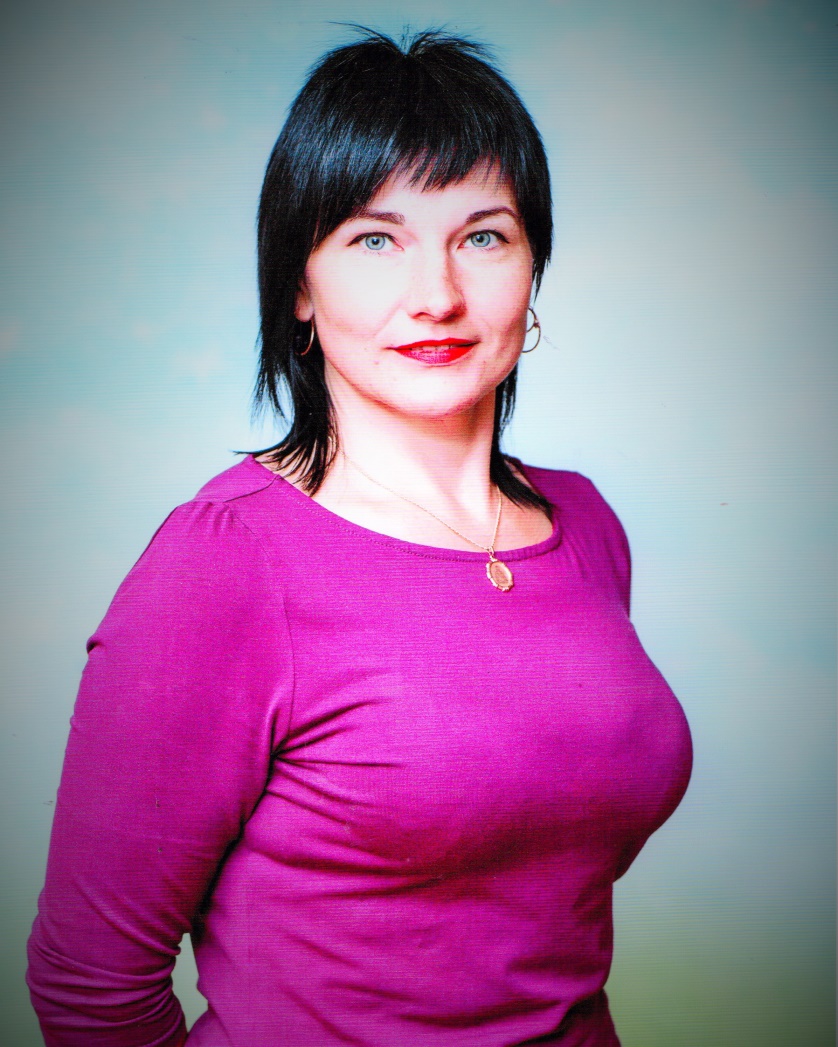 Юрьева Елена АлександровнаВоспитатель 1 квалификационной категорииМКОУ Семёно-Александровская СОШструктурное подразделение детский садсело Семёно-Александровка2019 годСОДЕРЖАНИЕ1.Общая  информация ______________________________________ 3  2.Описание    ______________________________________________6Мой подход к работе с детьми    ______________________________83.Рекомендации    __________________________________________10Рекомендация руководителя образовательной организации    _____10        Рекомендация родителей    __________________________________ 11 4.Фотоколлаж  _____________________________________________131. ОБЩАЯ ИНФОРМАЦИЯУчастник конкурса Фамилия, имя, отчество  Юрьева Елена АлександровнаДолжность                        воспитательДата рождения                 23 июня 1979 годаПолный адрес места жительства    Воронежская область, Бобровский район, село Семёно-Александровка, ул. Новая, дом15Номера контактных телефонов, адрес электронной почты  8(952)556-96-35 u-lena79@mail.ruОбразование, ученая степень, ученое звание (уровень, учебное заведение)Среднее специальное -  Павловское педагогическое училище (1994-1998гг.) учитель начальных классовВысшее- Борисоглебский педагогический институт (1998-2002гг.) учитель начальных классовПрофессиональная переподготовка -  Воронежский институт высоких технологий (2015-2016г.г.)Профессиональная карьера (общий стаж работы, даты, места работы, должности)Общий стаж работы- 20 лет1999-2000гг.- учитель математики Семёно-Александровской средней школы Бобровского района Воронежской области2000-2003 гг.- учитель начальных классов  МОУ Семёно-Александровская СОШ Бобровского района Воронежской области2003-2005 – социальный педагог  МОУ Семёно-Александровская СОШ Бобровского района Воронежской области2005-2011 – продавец-консультант ИП Пранович А.Г.  г.Гаджиево Мурманской области2011-2013гг.- бухгалтер ООО «Специальное хозяйство Московское» село Семёно-Александровка Бобровского района Воронежской областиС 2013г. и по настоящее время- воспитатель МКОУ Семёно-Александровская СОШ структурное подразделение детский садНаличие наград, званий (если имеется)2017 год- благодарственное письмо от оргкомитета гражданских и молодежных инициатив «Идея»- диплом 1 степени 2 Всероссийского педагогического конкурса «Методическая разработка по ФГОС»- диплом 1 степени Международного конкурса «Изумрудный город»-свидетельство о предоставлении обобщенного  педагогического опыта на Всероссийском уровне. Тема материалов «Работа в ДОУ»-благодарность за добросовестный труд и высокие результаты в воспитании подрастающего поколения-похвальная грамота от родителей  группы «Пчёлки»-Беляева Даша- диплом 3 степени викторины «Где обедал воробей?»-Односумова Алла- диплом 3 степени викторины «Где обедал воробей?»-Артемьева Алиса- диплом 3 степени викторины «Самое дорогое, что есть у меня- это семья!»-Артемьев Иван- диплом 1 степени Всероссийской олимпиады «Россия- Родина моя!»2018 год-грамота за совершенствование профессионального мастерства-благодарность родителей группы «Звёздочки»-районный конкурс рисунков «Имя Мама» Седых Богдан	3 место в районе-областной конкурс «Радость урожая»	Беляева Даша 3 место в районе, лауреат в области-районный конкурс «Природа и здоровье» Маркин Сергей	3 место в районе-всероссийский конкурс «Оставим елочку в лесу» группа «Пчёлки»1 место в районе2019год-районный конкурс рисунков «Мультимания»	Седых Роман 3 место в районе-районный конкурс танца «Мультимания» Коренюгина Арина, Лапыгин Матвей,  Арутюнян Света 2 место в районе-областной конкурс «Сохраним пчелу, сохраним планету»	группа «Пчёлки»	1 место в районе, 2 место в области-районная конференция по исследовательской и проектной деятельности среди воспитанников ДОУ	Арутюнян Света	2 место в районе- районный конкурс инсценированного стихотворения  С.Я. Маршака Односумова Алла 2 место в районе-почетная грамота за развитие творческих способностей воспитанников-благодарность от родителей выпускников группы «Пчёлки»Наименование образовательной организации (полностью) МКОУ Семёно - Александровская СОШПолный адрес организации:субъект РФ: Воронежская областьиндекс: 397713населенный пункт: село Семёно - Александровкаулица: проспект Революции дом: 2 «А»федеральный телефонный код города: 8-473-50Телефон: 52-3-86Факс: 8-473-50-52-3-11 e-mail.: moysemen@mail.ruРуководитель образовательной организации (ФИО, контактный телефон):  Голубев Александр Анатольевич, 8-952-546-89-992. Описание.Почему Вы выбрали эту профессию?Меня с самого детства привлекала профессия педагога, поэтому после  окончания школы я стала  учителем начальных классов и несколько лет с удовольствием отработала в родной школе. Но судьба распорядилась так, что мне пришлось переехать на новое место жительства и начать осваивать иные профессии, совершенно не связанные с педагогикой. И каждый раз, в глубине души ,убеждалась в том, что общение с детьми гораздо увлекательнее и интереснее для меня, чем пересчет купюр, оформление кредитов и 1С Бухгалтерия. Поэтому, когда мне предложили должность воспитателя, не раздумывая согласилась и не жалею об этом. Ведь это- моя жизнь, моя отрада, моё творчество, моё всё!Что Вы считаете своим высшим достижением в работе с детьми?А. С. Макаренко говорил : «Научить человека быть счастливым нельзя, но воспитать его так, чтобы он был счастливым, можно.»  Я тоже считаю, что высшим достижением моей работы являются счастливые лица воспитанников и их родителей, с радостью и верой в новые открытия идущих утром в детский сад, а вечером  с удовлетворением возвращающихся домой. Успехи детей это и есть достижения их  воспитателей.Ваши основные принципы работы с детьми?Мне, как воспитателю сельского детского сада, приемлем принцип вариативности в работе с детьми. Свобода выбора, которая позволяет в полной мере ребенку раскрыть заложенные в него способности и пойти своим путем в решении той или иной задачи. В своей работе я часто  использую принцип деятельности: основной акцент делаю на организацию детских «открытий» в процессе разнообразных видов деятельности детей (игре, общении, исследовании и пр.)Я стараюсь создавать такие условия, чтобы каждый ребенок был уверен в том, что он сам справился с заданием, сам исправил ошибку, сам создал продукт (конструкцию, рисунок, сказку).Почему Вы решили участвовать в Конкурсе?Участие в конкурсе даёт мне возможность поделиться своим опытом работы, изучить опыт моих коллег, почерпнуть для себя что-то новое. Своим участием в конкурсе я хочу показать, что воспитатели небольших сельских детских садов также  любят свою работу, также стремятся к получению новых знаний, также изучают инновационные методики и применяют их на практике. И, конечно, очень хочется, чтобы повышался престиж профессии воспитатель.Основные особенности воспитательно-образовательного процесса, использование инновационных методик.Ответом на этот вопрос может служить высказывание В. О. Ключевского «Преподавателям слово дано не для того, чтобы усыплять свою мысль, а чтобы будить чужую.» К сожалению, в последнее время мы все чаще сталкиваемся с проблемами в речи детей. Поэтому использую в своей работе инновационные методики. Например, технологию «Синквейн», которая подходит абсолютно всем детям, независимо от уровня развития их речи, отлично обогащает словарный запас и нравится ребятам. Использую в работе технологию проблемного обучения, суть которого в постановке перед ребенком проблемы, познавательной задачи, создания условий для исследования путей и способов ее решения для того, чтобы ребенок сам добывал знания.Как Вы представляете идеальную образовательную организацию в будущем?Являясь воспитателем сельского детского сада, я представляю идеальную модель образовательной организации следующим образом: во-первых, наличие больших, вместительных групп с возможностью трансформации предметно-пространственной среды, во-вторых, наличие специалистов дополнительного образования и медицинского работника, в-третьих, средства ИКТ. ДОУ в будущем очень тесно сотрудничают со школами, существует преемственность между этими организациями. Работают в этих организациях молодые, перспективные, целеустремленные педагоги, для которых их профессия –не профессия вовсе, а образ жизни!Мой подход к работе с детьми Чтобы работать с дошкольниками, нужно иметь большой запас знаний, умение применить их на практике , так преподнести их своим воспитанникам, чтобы они  могли использовать их в своей жизни.В своей работе мной  регулярно организовывается поисково-исследовательская деятельность детей: экспериментирование с различными материалами, веществами, предметами; наблюдения за погодой, объектами живой и неживой природы. 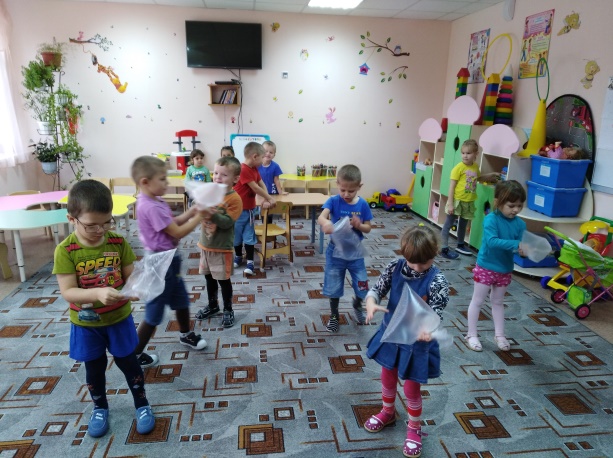 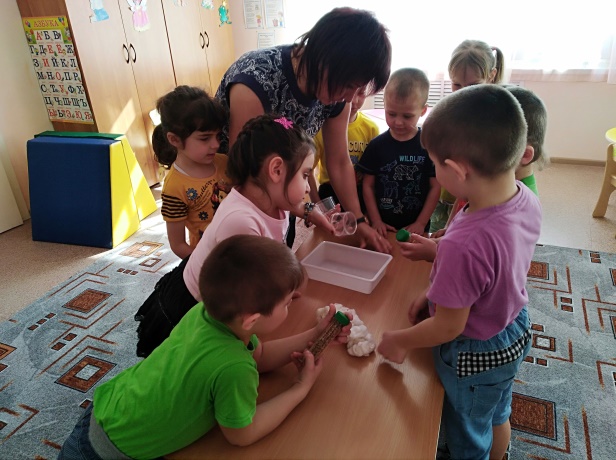 Образовательный процесс  строится по тематическим неделям, благодаря которым жизнь детей в детском саду становится более интересной, разнообразной, занимательной. В конце каждой недели я провожу итоговое мероприятие, оно может быть различной направленности, но соответствовать теме недели. В группе подготовлена развивающая среда, которая играет особую роль для укрепления здоровья ребенка, его всестороннего физического и психического развития, что позволило детям в соответствии со своими интересами и желаниями свободно заниматься в одно и то же время, не мешая друг другу, разными видами деятельности. Для успешного пребывания ребёнка в ДОУ использовали следующие моменты в работе: создание в группе комфортной обстановки, атмосферы радости, покоя, тепла В группе всё оборудование, игры, игрушки находятся в доступном удобном месте, дети могут самостоятельно выбирать вид деятельности. Сюжетно-ролевые игры разложены в отдельные контейнеры, что позволяет ребенку организовать свою игру в любом удобном для него месте групповой комнаты.Всё это способствует раскрепощению детей, положительному эмоциональному настрою на весь день. Много дидактических и развивающих игр, которые помогают детям играть вместе и индивидуально. Отдельно оформлены зоны по речевому, двигательному, художественному и познавательному развитию.В образовательном процессе используются современные педагогические технологии, которые открывают новые возможности воспитания и обучения дошкольников. Моя тема по самообразованию –развитие речи детей дошкольного возраста, поэтому много времени уделяю именно этому. Результаты мониторинга показывают, что есть результаты. У детей значительно увеличился словарный запас, речь большинства  ребят стала чистой, они могут свободно общаться друг с другом и со взрослыми. При проведении организованной образовательной деятельности использовались как традиционные, так и нетрадиционные методы работы: артикуляционная гимнастика, пальчиковая гимнастика, сказкотерапия, дыхательная гимнастика. 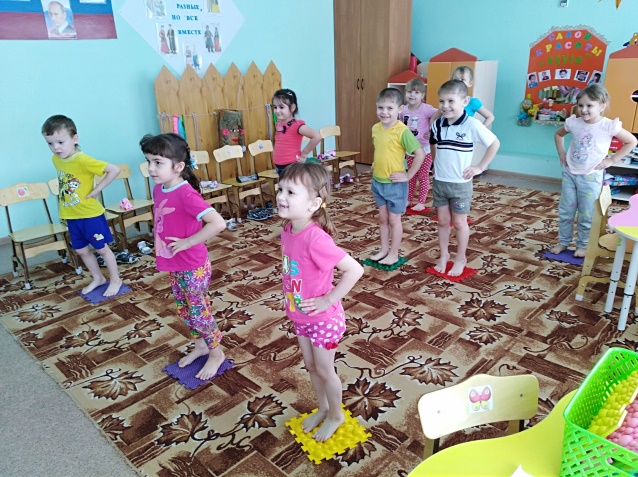 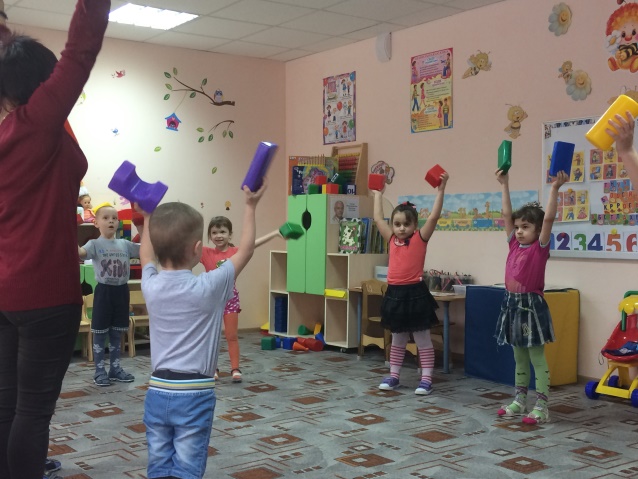 В своей работе применяю метод проектов, который даёт ребёнку возможность экспериментировать, синтезировать полученные знания, развивать творческие способности и коммуникативные навыки. Проектная деятельность создаёт условия для того, чтобы каждый ребёнок вырос талантливым, умным, добрым, мог жить и трудиться в новом обществе.Еще один немаловажный плюс применения метода проектов – это совместная реализация с родителями различных проектов,  как одна из наиболее эффективных форм работы. Становясь активными участниками процесса обучения своих детей, мамы и папы вносят свой вклад в обучение и приобретают новые умения; у них формируется более высокая оценка достижений своих детей и гордость за них, развивается более глубокое понимание процесса обучения детей дошкольного возраста.С другой стороны, участие родителей доставляет детям удовольствие, благоприятствует их успехам; расширяет социальный опыт ребёнка; дети начинают относиться к родителям, как к источнику знаний и опыта.Инновационная деятельность в группе реализуется через тематические проекты, направленные на работу по основным разделам программы воспитания и обучения: художественное и эстетическое развитие, физкультурно-оздоровительные занятия, экспериментально–исследовательская и социальная работа.Таким образом, в нашей группе создана благоприятная обстановка для детей в целях проявления двигательной, игровой , интеллектуальной активности и удовлетворения интереса к разнообразным видам деятельности.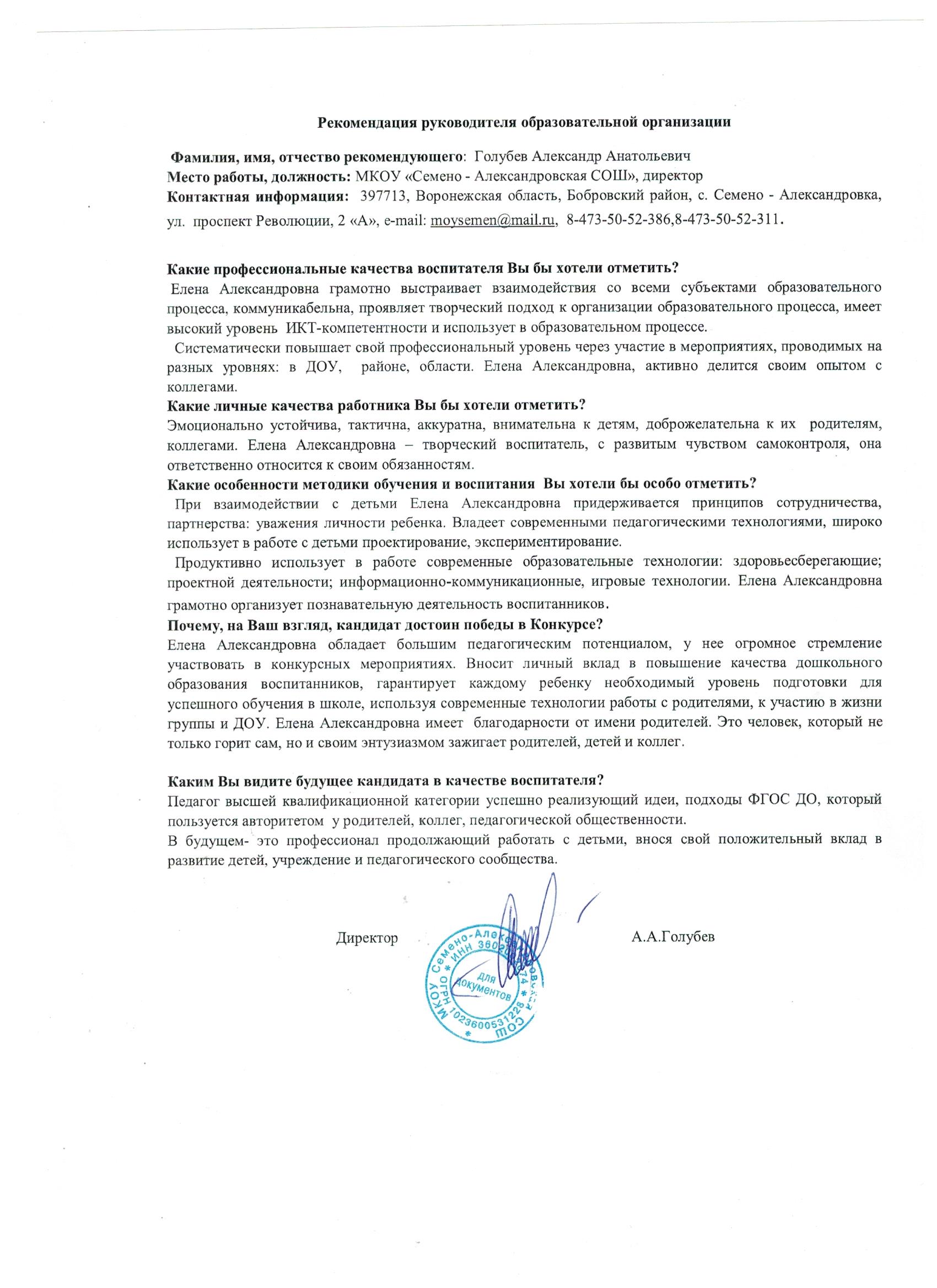 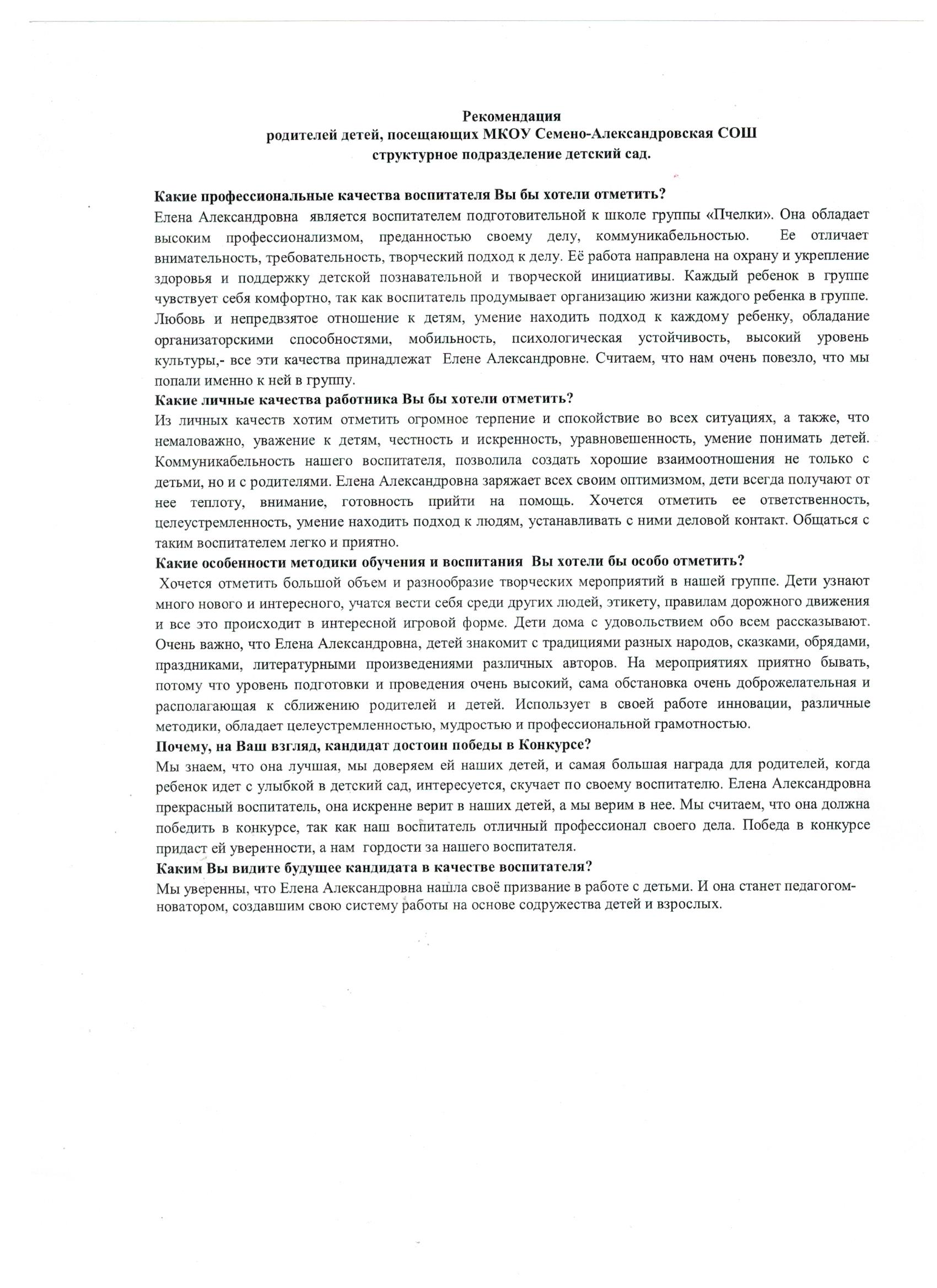 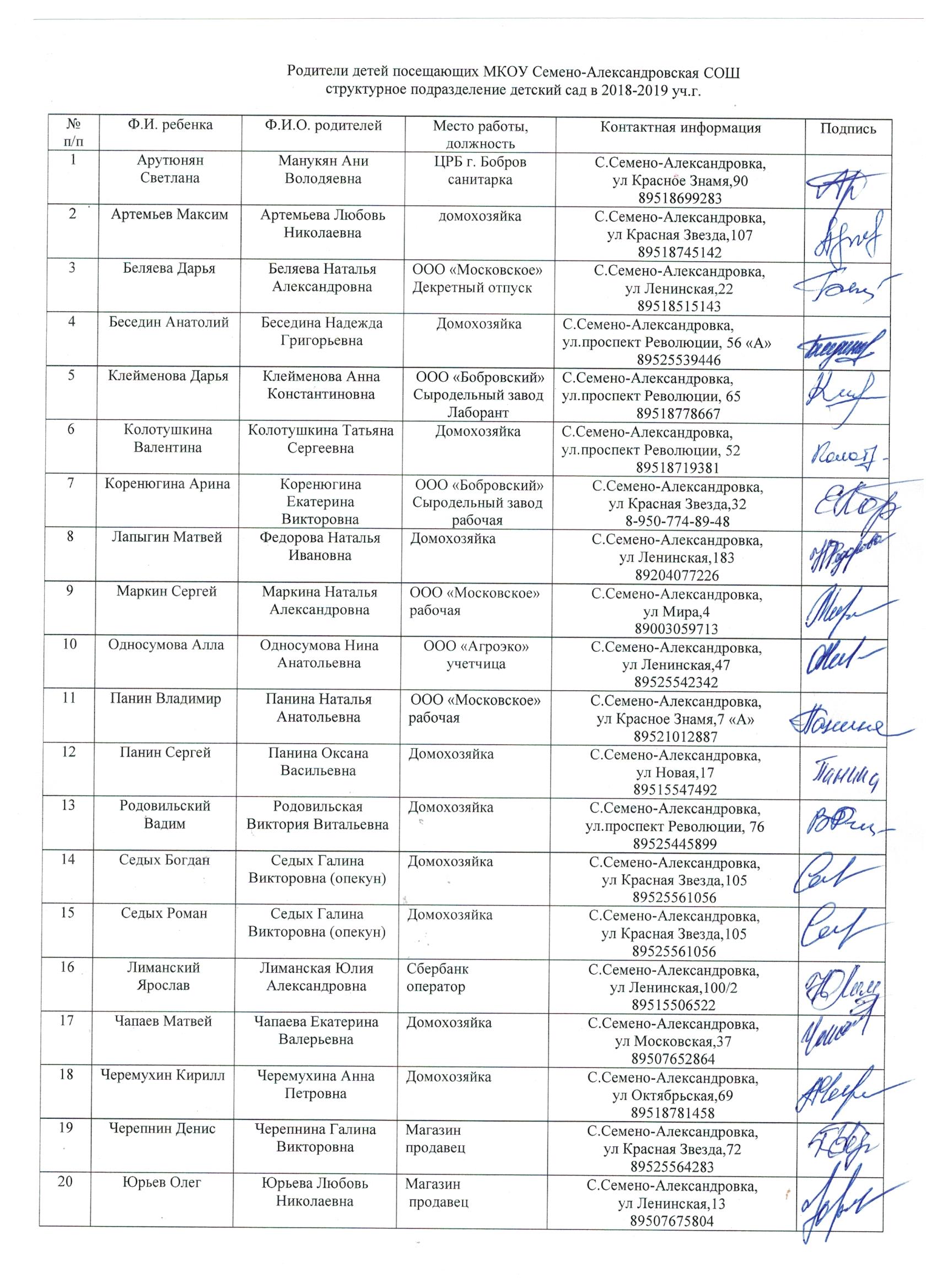 ФотоколлажВоспитатель влияет на воспитуемых не только тем, что дает им определенные задания, но и своим поведением, образом жизни, отношением к обыденным явлениям. М. И. Калинин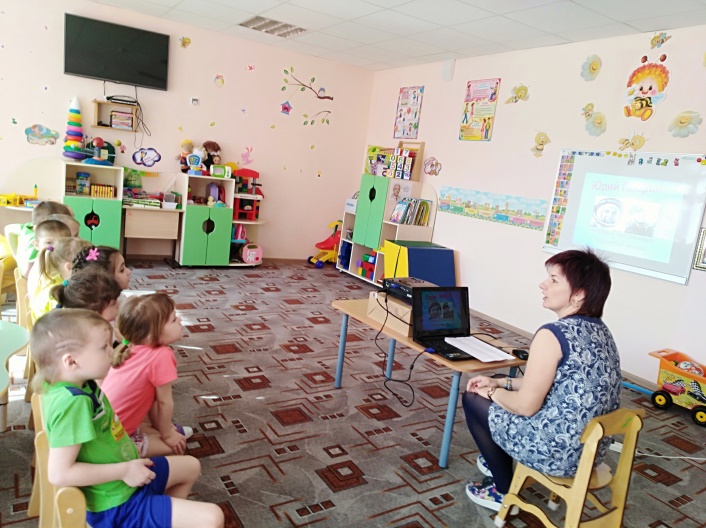 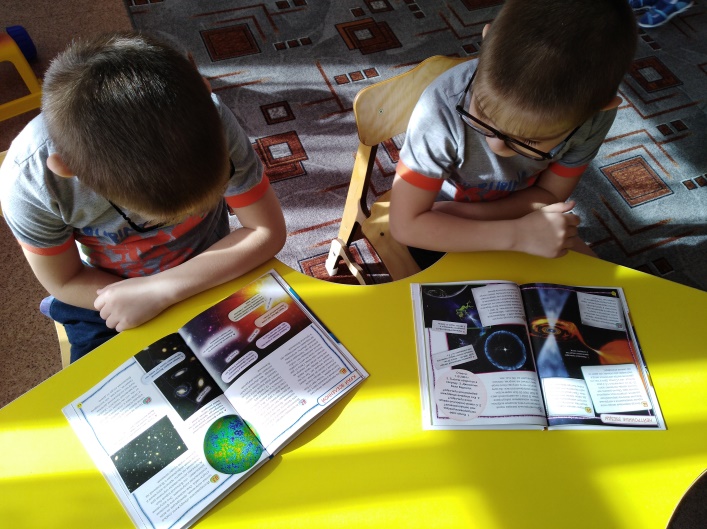 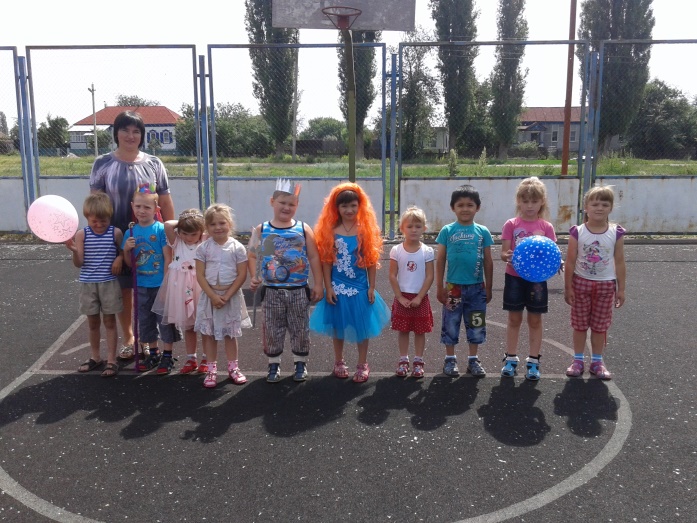 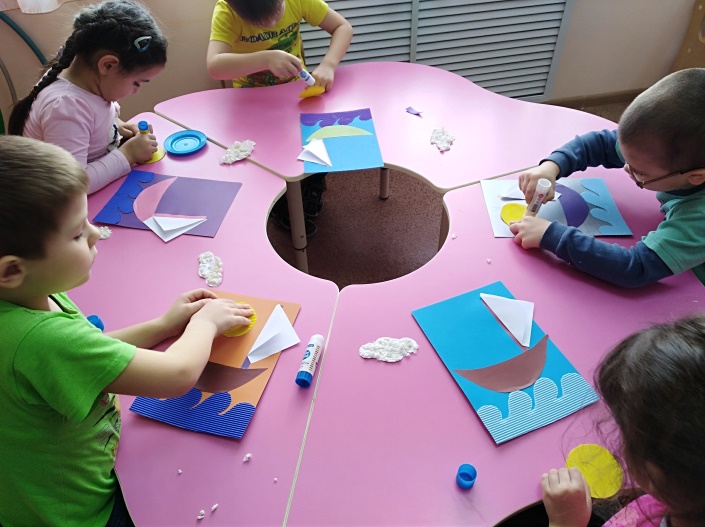 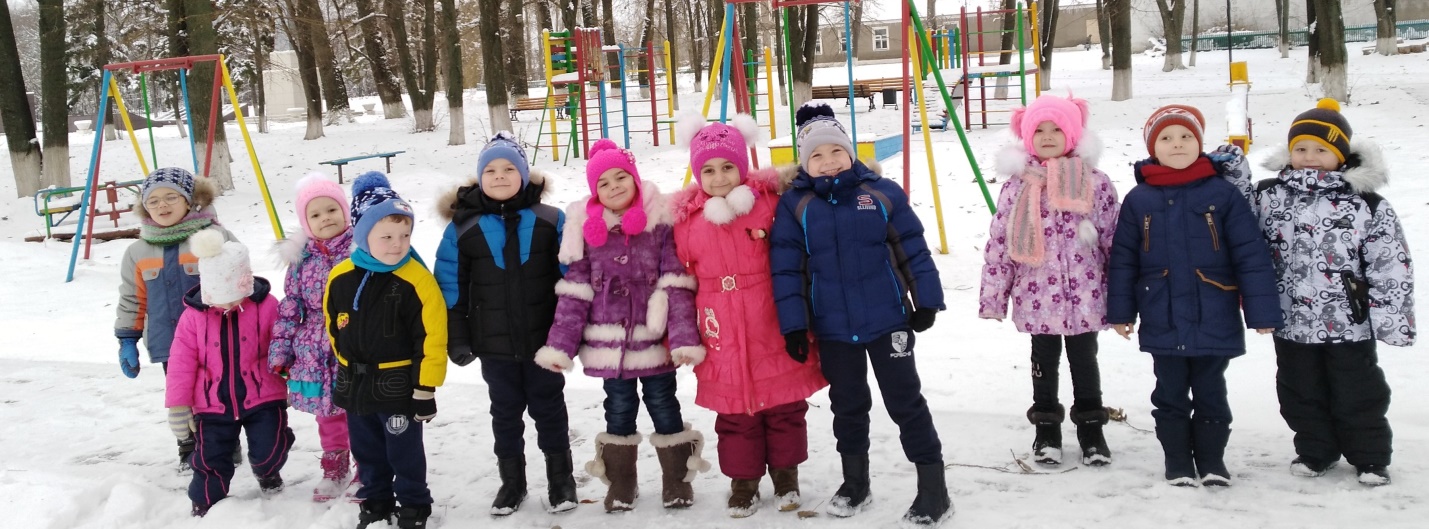 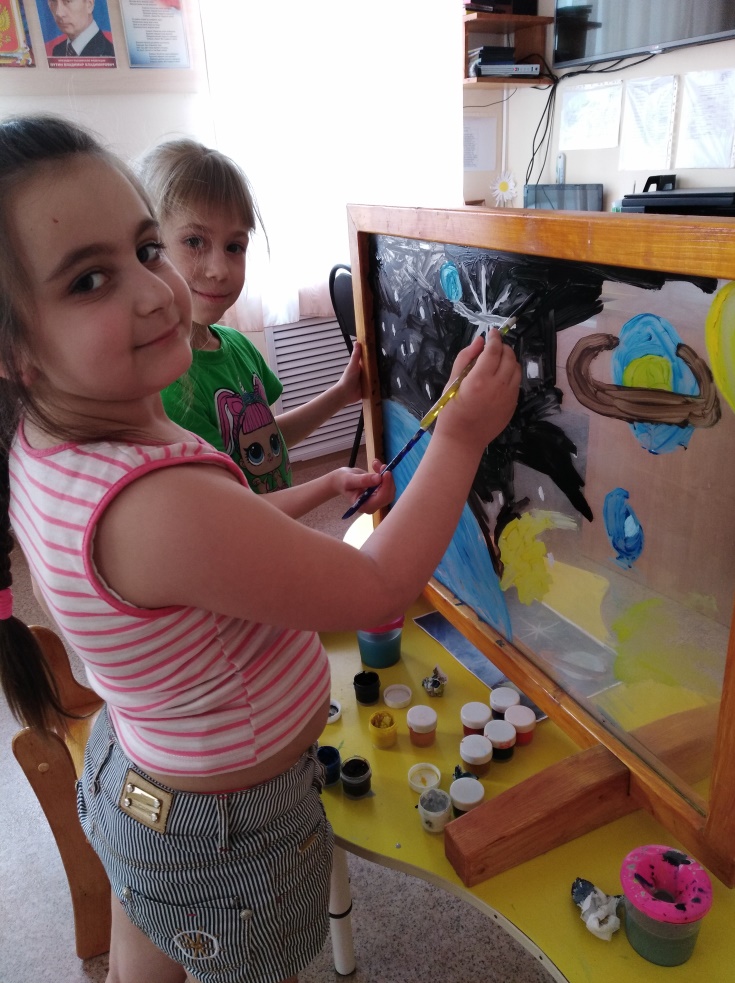 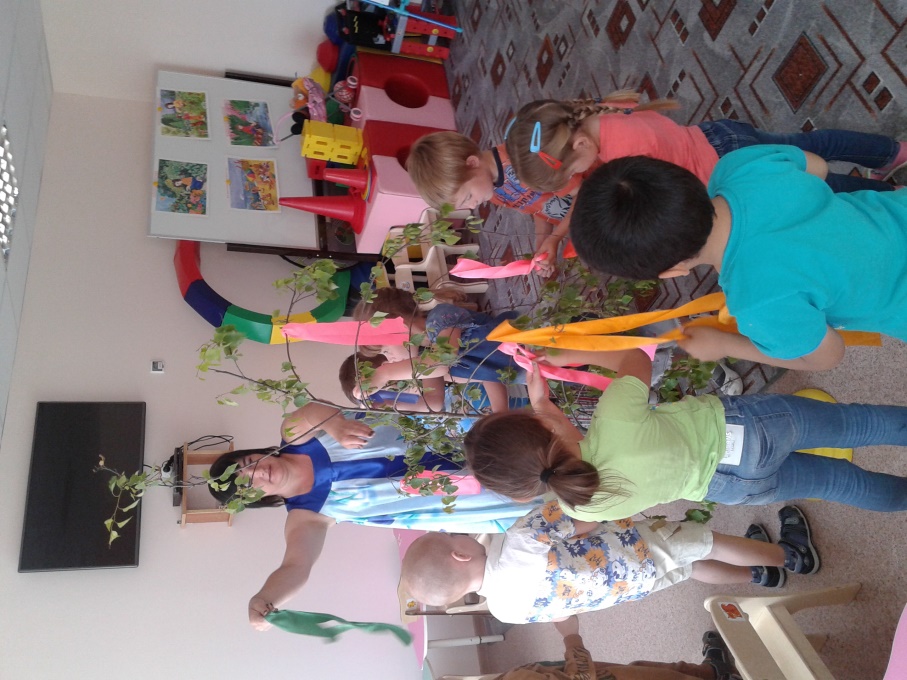 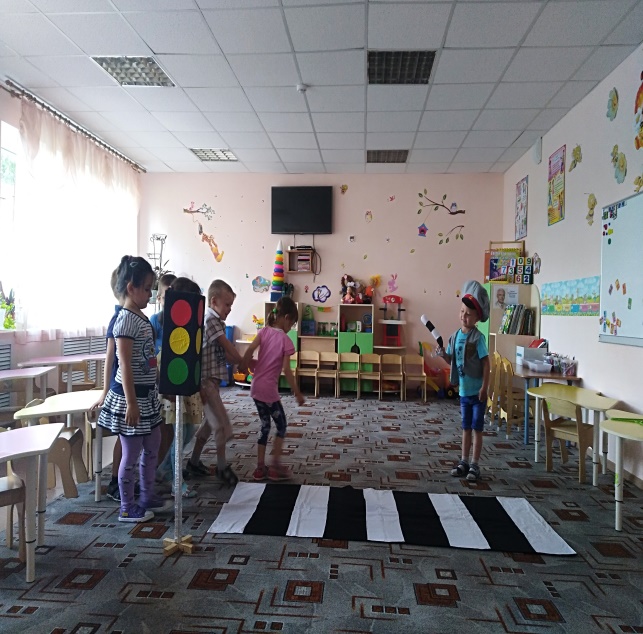 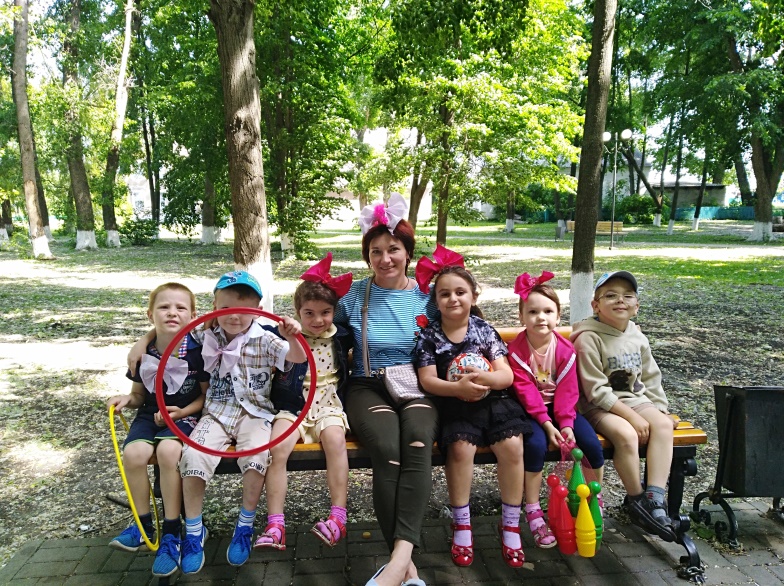 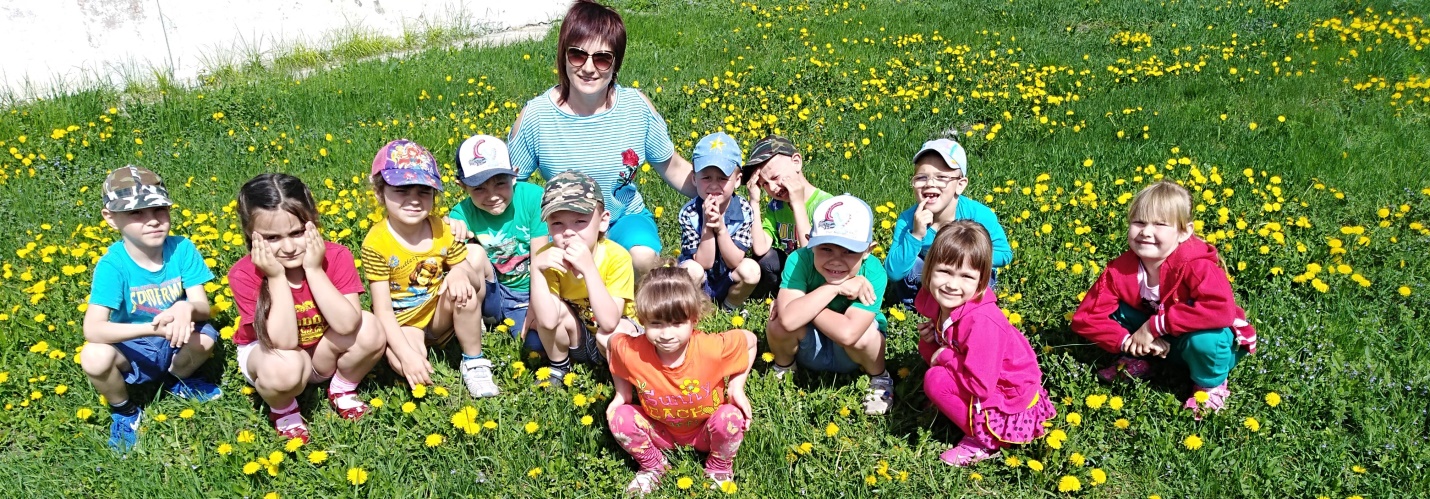 